АДМИНИСТРАЦИЯ ПАЛЬСКОГО СЕЛЬСКОГО ПОСЕЛЕНИЯ ОСИНСКОГО РАЙОНА ПЕРМСКОГО КРАЯП О С Т А Н О В Л Е Н И Е23.06.2015                                                                                                          № 259О внесении изменений в муниципальнуюпрограмму «Развитие культуры, спорта иработа с молодежью в Пальском сельскомпоселении на 2015-2017г.г.», утвержденнуюпостановлением администрации Пальского сельского поселения от 29.12.2014 № 237В соответствии с Федеральным законом  от 6 октября 2003 г. №131-ФЗ «Об общих принципах организации местного самоуправления в Российской Федерации», Уставом Пальского сельского поселения, постановлением администрации Пальского сельского поселения «Об утверждении Порядка разработки, реализации и оценки эффективности муниципальных программ Пальского сельского поселения» от  03.10.2014 (в редакции от 05.11.2014 № 188; от 03.12.2014 № 213)ПОСТАНОВЛЯЮ:          1. Утвердить прилагаемые Изменения, которые вносятся в муниципальную программу «Развитие культуры, спорта и работа с молодежью в Пальском сельском поселении», утвержденную постановлением администрации Пальского сельского поселения от 29.12.2014  № 237 (в редакции постановлений администрации Пальского сельского поселения от 27.02.2015 № 18; от 18.05.2015 № 60, от 05.06.2015 № 81, от 06.10.2015 № 180; от 17.11.2015 № 224; от 15.12.2015 № 279). 2. Настоящее постановление обнародовать в установленном порядке. 3. Контроль за исполнением настоящего постановления оставляю за собой.УТВЕРЖДЕНЫ постановлением администрации Пальского сельского поселения от  23.06.2016  № 259ИЗМЕНЕНИЯ, КОТОРЫЕ ВНОСЯТСЯ В МУНИЦИПАЛЬНУЮ ПРОГРАММУ «Развитие культуры, спорта и работа с молодежью в Пальском сельском поселении»1. В паспорте муниципальной программы позициюизложить в редакции:         2.Внести изменения и дополнения в приложение 2 к постановлению администрации Пальского сельского поселения  от 29.12.2014 г. № 237 «Об утверждении муниципальной программы «Развитие культуры, спорта и работа с молодежью в Пальском сельском поселении» «ПЕРЕЧЕНЬ основных мероприятий муниципальной программы «Развитие культуры, спорта и работа с молодежью в Пальском сельском поселении»:позициюизложить в редакциипозициюизложить в редакциипозициюизложить в редакциипозициюизложить в редакциипозициюизложить в редакции:            Н.В. ХроминаЭтапы  и  сроки  реализации  программыПрограмма реализуется в течение 2015 - 2018 гг.  в один этапПрограмма реализуется в течение 2015 - 2018 гг.  в один этапПрограмма реализуется в течение 2015 - 2018 гг.  в один этапПрограмма реализуется в течение 2015 - 2018 гг.  в один этапПрограмма реализуется в течение 2015 - 2018 гг.  в один этапПрограмма реализуется в течение 2015 - 2018 гг.  в один этапОбъемы  и  источники  финансирования  программыИсточники финансированияРасходы  (тыс.руб.)Расходы  (тыс.руб.)Расходы  (тыс.руб.)Расходы  (тыс.руб.)Расходы  (тыс.руб.)Объемы  и  источники  финансирования  программыИсточники финансирования2015г2016г2017г2018гВсегоОбъемы  и  источники  финансирования  программыВсего,  в  т.ч.:5856,13070,52511,52348,713786,8Объемы  и  источники  финансирования  программыбюджет  поселения5856,13070,52511,52348,713786,8Объемы  и  источники  финансирования  программырайонный  бюджетОбъемы  и  источники  финансирования  программывнебюджетные  источникиЭтапы  и  сроки  реализации  программыПрограмма реализуется в течение 2015 - 2018 гг.  в один этапПрограмма реализуется в течение 2015 - 2018 гг.  в один этапПрограмма реализуется в течение 2015 - 2018 гг.  в один этапПрограмма реализуется в течение 2015 - 2018 гг.  в один этапПрограмма реализуется в течение 2015 - 2018 гг.  в один этапПрограмма реализуется в течение 2015 - 2018 гг.  в один этапОбъемы  и  источники  финансирования  программыИсточники финансированияРасходы  (тыс.руб.)Расходы  (тыс.руб.)Расходы  (тыс.руб.)Расходы  (тыс.руб.)Расходы  (тыс.руб.)Объемы  и  источники  финансирования  программыИсточники финансирования2015г2016г2017г2018гВсегоОбъемы  и  источники  финансирования  программыВсего,  в  т.ч.:5856,13131,72511,52348,713786,8Объемы  и  источники  финансирования  программыбюджет  поселения5811,13121,72511,52348,713786,8Объемы  и  источники  финансирования  программырайонный  бюджет45,010,00,00,00,0Объемы  и  источники  финансирования  программывнебюджетные  источникиНаименование подпрограммы, мероприятийИсточники финансированияБюджетная классификацияБюджетная классификацияБюджетная классификацияОбъем финансирования, тыс. рубОбъем финансирования, тыс. рубОбъем финансирования, тыс. рубОбъем финансирования, тыс. рубОбъем финансирования, тыс. рубОтветственные исполнителиНаименование подпрограммы, мероприятийИсточники финансированияподразделцелевая статьявид расходов2015 г.2016 г.2017 г.2018г.всегоОтветственные исполнители12345678910111. Предоставление муниципальных услуг в сфере культуры населению Пальского сельского поселения.1. Предоставление муниципальных услуг в сфере культуры населению Пальского сельского поселения.1. Предоставление муниципальных услуг в сфере культуры населению Пальского сельского поселения.1. Предоставление муниципальных услуг в сфере культуры населению Пальского сельского поселения.1. Предоставление муниципальных услуг в сфере культуры населению Пальского сельского поселения.1. Предоставление муниципальных услуг в сфере культуры населению Пальского сельского поселения.1. Предоставление муниципальных услуг в сфере культуры населению Пальского сельского поселения.1. Предоставление муниципальных услуг в сфере культуры населению Пальского сельского поселения.1. Предоставление муниципальных услуг в сфере культуры населению Пальского сельского поселения.1. Предоставление муниципальных услуг в сфере культуры населению Пальского сельского поселения.1. Предоставление муниципальных услуг в сфере культуры населению Пальского сельского поселения.1.7.Работа. Организация деятельности клубных формирований самодеятельного народного творчествафедеральный бюджетххх00000МБУ  «Пальский КИЦ»1.7.Работа. Организация деятельности клубных формирований самодеятельного народного творчествакраевой бюджетххх00000МБУ  «Пальский КИЦ»1.7.Работа. Организация деятельности клубных формирований самодеятельного народного творчествабюджет районаххх00000МБУ  «Пальский КИЦ»1.7.Работа. Организация деятельности клубных формирований самодеятельного народного творчествабюджет поселения0801070018000161002739.02332.02169.27240.2МБУ  «Пальский КИЦ»1.7.Работа. Организация деятельности клубных формирований самодеятельного народного творчествавнебюджетные источ.ххх00000МБУ  «Пальский КИЦ»1.7.Работа. Организация деятельности клубных формирований самодеятельного народного творчестваИтого:2739.02332.02169.27240.2МБУ  «Пальский КИЦ»Наименование подпрограммы, мероприятийИсточники финансированияБюджетная классификацияБюджетная классификацияБюджетная классификацияОбъем финансирования, тыс. рубОбъем финансирования, тыс. рубОбъем финансирования, тыс. рубОбъем финансирования, тыс. рубОбъем финансирования, тыс. рубОтветственные исполнителиНаименование подпрограммы, мероприятийИсточники финансированияподразделцелевая статьявид расходов2015 г.2016 г.2017 г.2018г.всегоОтветственные исполнители12345678910111. Предоставление муниципальных услуг в сфере культуры населению Пальского сельского поселения.1. Предоставление муниципальных услуг в сфере культуры населению Пальского сельского поселения.1. Предоставление муниципальных услуг в сфере культуры населению Пальского сельского поселения.1. Предоставление муниципальных услуг в сфере культуры населению Пальского сельского поселения.1. Предоставление муниципальных услуг в сфере культуры населению Пальского сельского поселения.1. Предоставление муниципальных услуг в сфере культуры населению Пальского сельского поселения.1. Предоставление муниципальных услуг в сфере культуры населению Пальского сельского поселения.1. Предоставление муниципальных услуг в сфере культуры населению Пальского сельского поселения.1. Предоставление муниципальных услуг в сфере культуры населению Пальского сельского поселения.1. Предоставление муниципальных услуг в сфере культуры населению Пальского сельского поселения.1. Предоставление муниципальных услуг в сфере культуры населению Пальского сельского поселения.1.7.Работа. Организация деятельности клубных формирований самодеятельного народного творчествафедеральный бюджетххх0,00,00,00,00,0МБУ  «Пальский КИЦ»1.7.Работа. Организация деятельности клубных формирований самодеятельного народного творчествакраевой бюджетххх0,00,00,00,00,0МБУ  «Пальский КИЦ»1.7.Работа. Организация деятельности клубных формирований самодеятельного народного творчествабюджет районаххх0,00,00,00,00,0МБУ  «Пальский КИЦ»1.7.Работа. Организация деятельности клубных формирований самодеятельного народного творчествабюджет поселения08010700180001610х2790,22332,02169,27240,2МБУ  «Пальский КИЦ»1.7.Работа. Организация деятельности клубных формирований самодеятельного народного творчествавнебюджетные источ.ххх0,00,00,00,00,0МБУ  «Пальский КИЦ»1.7.Работа. Организация деятельности клубных формирований самодеятельного народного творчестваИтого:0801610х2790,22332.02169.27240.2МБУ  «Пальский КИЦ»Итого по мероприятию 14877.23020.52511.52348.712757.9Итого по мероприятию 1федеральный бюджетххх0,00,00,00,00,0МБУ  «Пальский КИЦ»Итого по мероприятию 1краевой бюджетххх0,00,00,00,00,0МБУ  «Пальский КИЦ»Итого по мероприятию 1бюджет районаххх0,00,00,00,00,0МБУ  «Пальский КИЦ»Итого по мероприятию 1бюджет поселения0801070800107080020708003070800407080056101516,61451,550,01434,9424,2ххх1516,61451,550,01434,9424,2МБУ  «Пальский КИЦ»Итого по мероприятию 1бюджет поселения080107001800010700180002610х2790,2281,52332,0179,52169,2179,57291,4640,5МБУ  «Пальский КИЦ»Итого по мероприятию 1внебюджетные источ.ххх0,00,00,00,00,0МБУ  «Пальский КИЦ»Итого по мероприятию 1Итого:4877.23071,72511.52348.712809,1МБУ  «Пальский КИЦ»Наименование подпрограммы, мероприятийИсточники финансированияБюджетная классификацияБюджетная классификацияБюджетная классификацияБюджетная классификацияОбъем финансирования, тыс. рубОбъем финансирования, тыс. рубОбъем финансирования, тыс. рубОбъем финансирования, тыс. рубОбъем финансирования, тыс. рубОбъем финансирования, тыс. рубОбъем финансирования, тыс. рубОбъем финансирования, тыс. рубОтветственные исполнителиНаименование подпрограммы, мероприятийИсточники финансированияподразделцелевая статьявид расходоввид расходов2015 г.2016 г.2016 г.2017 г.2017 г.2018г.всеговсегоОтветственные исполнители1234556778891010113. Поддержка мероприятий, способствующих росту престижа культуры Пальского сельского поселения среди населения Осинского муниципального района.3. Поддержка мероприятий, способствующих росту престижа культуры Пальского сельского поселения среди населения Осинского муниципального района.3. Поддержка мероприятий, способствующих росту престижа культуры Пальского сельского поселения среди населения Осинского муниципального района.3. Поддержка мероприятий, способствующих росту престижа культуры Пальского сельского поселения среди населения Осинского муниципального района.3. Поддержка мероприятий, способствующих росту престижа культуры Пальского сельского поселения среди населения Осинского муниципального района.3. Поддержка мероприятий, способствующих росту престижа культуры Пальского сельского поселения среди населения Осинского муниципального района.3. Поддержка мероприятий, способствующих росту престижа культуры Пальского сельского поселения среди населения Осинского муниципального района.3. Поддержка мероприятий, способствующих росту престижа культуры Пальского сельского поселения среди населения Осинского муниципального района.3. Поддержка мероприятий, способствующих росту престижа культуры Пальского сельского поселения среди населения Осинского муниципального района.3. Поддержка мероприятий, способствующих росту престижа культуры Пальского сельского поселения среди населения Осинского муниципального района.3. Поддержка мероприятий, способствующих росту престижа культуры Пальского сельского поселения среди населения Осинского муниципального района.3. Поддержка мероприятий, способствующих росту престижа культуры Пальского сельского поселения среди населения Осинского муниципального района.3. Поддержка мероприятий, способствующих росту престижа культуры Пальского сельского поселения среди населения Осинского муниципального района.3. Поддержка мероприятий, способствующих росту престижа культуры Пальского сельского поселения среди населения Осинского муниципального района.3. Поддержка мероприятий, способствующих росту престижа культуры Пальского сельского поселения среди населения Осинского муниципального района.3.5. Проведение межмуниципального конкурса "Праздник рыжика"федеральный бюджетхххх00000000МБУ  «Пальский КИЦ»3.5. Проведение межмуниципального конкурса "Праздник рыжика"краевой бюджетхххх00000000МБУ  «Пальский КИЦ»3.5. Проведение межмуниципального конкурса "Праздник рыжика"бюджет района000МБУ  «Пальский КИЦ»3.5. Проведение межмуниципального конкурса "Праздник рыжика"бюджет поселения080107003800010700380001610005.05.00005.0МБУ  «Пальский КИЦ»3.5. Проведение межмуниципального конкурса "Праздник рыжика"внебюджетные источ.хххх00000000МБУ  «Пальский КИЦ»3.5. Проведение межмуниципального конкурса "Праздник рыжика"Итого:080107003800010700380001610005.05.00005.0МБУ  «Пальский КИЦ»Наименование подпрограммы, мероприятийИсточники финансированияБюджетная классификацияБюджетная классификацияБюджетная классификацияБюджетная классификацияОбъем финансирования, тыс. рубОбъем финансирования, тыс. рубОбъем финансирования, тыс. рубОбъем финансирования, тыс. рубОбъем финансирования, тыс. рубОбъем финансирования, тыс. рубОбъем финансирования, тыс. рубОбъем финансирования, тыс. рубОтветственные исполнителиНаименование подпрограммы, мероприятийИсточники финансированияподразделцелевая статьявид расходоввид расходов2015 г.2016 г.2016 г.2017 г.2017 г.2018г.всеговсегоОтветственные исполнители1234556778891010113. Поддержка мероприятий, способствующих росту престижа культуры Пальского сельского поселения среди населения Осинского муниципального района.3. Поддержка мероприятий, способствующих росту престижа культуры Пальского сельского поселения среди населения Осинского муниципального района.3. Поддержка мероприятий, способствующих росту престижа культуры Пальского сельского поселения среди населения Осинского муниципального района.3. Поддержка мероприятий, способствующих росту престижа культуры Пальского сельского поселения среди населения Осинского муниципального района.3. Поддержка мероприятий, способствующих росту престижа культуры Пальского сельского поселения среди населения Осинского муниципального района.3. Поддержка мероприятий, способствующих росту престижа культуры Пальского сельского поселения среди населения Осинского муниципального района.3. Поддержка мероприятий, способствующих росту престижа культуры Пальского сельского поселения среди населения Осинского муниципального района.3. Поддержка мероприятий, способствующих росту престижа культуры Пальского сельского поселения среди населения Осинского муниципального района.3. Поддержка мероприятий, способствующих росту престижа культуры Пальского сельского поселения среди населения Осинского муниципального района.3. Поддержка мероприятий, способствующих росту престижа культуры Пальского сельского поселения среди населения Осинского муниципального района.3. Поддержка мероприятий, способствующих росту престижа культуры Пальского сельского поселения среди населения Осинского муниципального района.3. Поддержка мероприятий, способствующих росту престижа культуры Пальского сельского поселения среди населения Осинского муниципального района.3. Поддержка мероприятий, способствующих росту престижа культуры Пальского сельского поселения среди населения Осинского муниципального района.3. Поддержка мероприятий, способствующих росту престижа культуры Пальского сельского поселения среди населения Осинского муниципального района.3. Поддержка мероприятий, способствующих росту престижа культуры Пальского сельского поселения среди населения Осинского муниципального района.3.5. Проведение межмуниципального конкурса "Праздник рыжика"федеральный бюджетхххх00000000МБУ  «Пальский КИЦ»3.5. Проведение межмуниципального конкурса "Праздник рыжика"краевой бюджетхххх0,00,00,00,00,00,00,00,0МБУ  «Пальский КИЦ»3.5. Проведение межмуниципального конкурса "Праздник рыжика"бюджет района080107003900300700390030610хх10,010,00,00,00,010,0МБУ  «Пальский КИЦ»3.5. Проведение межмуниципального конкурса "Праздник рыжика"бюджет поселения080107003800010700380001610хх5.05.00,00,00,05.0МБУ  «Пальский КИЦ»3.5. Проведение межмуниципального конкурса "Праздник рыжика"внебюджетные источ.хххх0,00,00,00,00,00,00,00,0МБУ  «Пальский КИЦ»3.5. Проведение межмуниципального конкурса "Праздник рыжика"Итого:080107003800010700380001610хх5.05.00,00,00,05.0МБУ  «Пальский КИЦ»3.5. Проведение межмуниципального конкурса "Праздник рыжика"Итого:080107003900300700390030610хх10,010,00,00,00,010,0МБУ  «Пальский КИЦ»Итого по мероприятию330.050.00080.0Итого по мероприятию3федеральный бюджетххх0,00,00,00,00,0МБУ  «Пальский КИЦ»Итого по мероприятию3краевой бюджетххх0,00,00,00,00,0МБУ  «Пальский КИЦ»Итого по мероприятию3бюджет района070900730,0ххх30,0МБУ  «Пальский КИЦ»Итого по мероприятию3бюджет района0700390030х10,00,00,010,0МБУ  «Пальский КИЦ»Итого по мероприятию3бюджет поселения08010700380001610х50,00,00,050,0МБУ  «Пальский КИЦ»Итого по мероприятию3внебюджетные источ.ххх0,00,00,00,00,0МБУ  «Пальский КИЦ»Итого по мероприятию3Итого:0801070900761030,0ххх30,0МБУ  «Пальский КИЦ»Итого по мероприятию3Итого:08010700380001070039003061030.0х50.010,00,00,00,00,080.010,0МБУ  «Пальский КИЦ»Всего по программефедеральный бюджетххх00000МБУ  «Пальский КИЦ»Всего по программекраевой бюджетххх00000МБУ  «Пальский КИЦ»Всего по программебюджет района0801070900761045,000045,0МБУ  «Пальский КИЦ»Всего по программебюджет поселения080107080010708002070800307080040708005070800607080066106106106106106106101516,61451,550,01434,9424,2933,90,000000000000000000004549,84354,5150,03154,41272,6933,90,0МБУ  «Пальский КИЦ»Всего по программебюджет поселения0801070018000161002739.02332.02169.27240.2МБУ  «Пальский КИЦ»Всего по программебюджет поселения080107001800026100281.5179.5179.5640.5МБУ  «Пальский КИЦ»Всего по программебюджет поселения08010700380001610050.0050.0МБУ  «Пальский КИЦ»Всего по программевнебюджетные источ.0МБУ  «Пальский КИЦ»Всего по программеИтого:08015856.13070.52511.52348.713786.8МБУ  «Пальский КИЦ»Всего по программефедеральный бюджетххх00000МБУ  «Пальский КИЦ»Всего по программекраевой бюджетххх00000МБУ  «Пальский КИЦ»Всего по программебюджет района0801070900761045,0ххх45,0МБУ  «Пальский КИЦ»Всего по программебюджет района08010700390030610х10,00,00,010,0МБУ  «Пальский КИЦ»Всего по программебюджет поселения080107080010708002070800307080040708005070800607080066106106106106106106101516,61451,550,01434,9424,2933,90,00,00,00,00,00,00,00,00,00,00,00,00,00,00,00,00,00,00,00,00,00,04549,84354,5150,03154,41272,6933,90,0МБУ  «Пальский КИЦ»Всего по программебюджет поселения08010700180001070018000207003800016106106100,00,00,02790,2281.550.02332.0179.52169.2179.50,07291,4640.550.0МБУ  «Пальский КИЦ»Всего по программевнебюджетные источ.МБУ  «Пальский КИЦ»Всего по программеИтого:08015856.13131,72511.52348.713848,0МБУ  «Пальский КИЦ»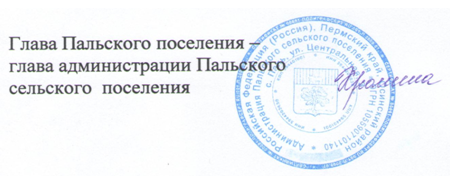 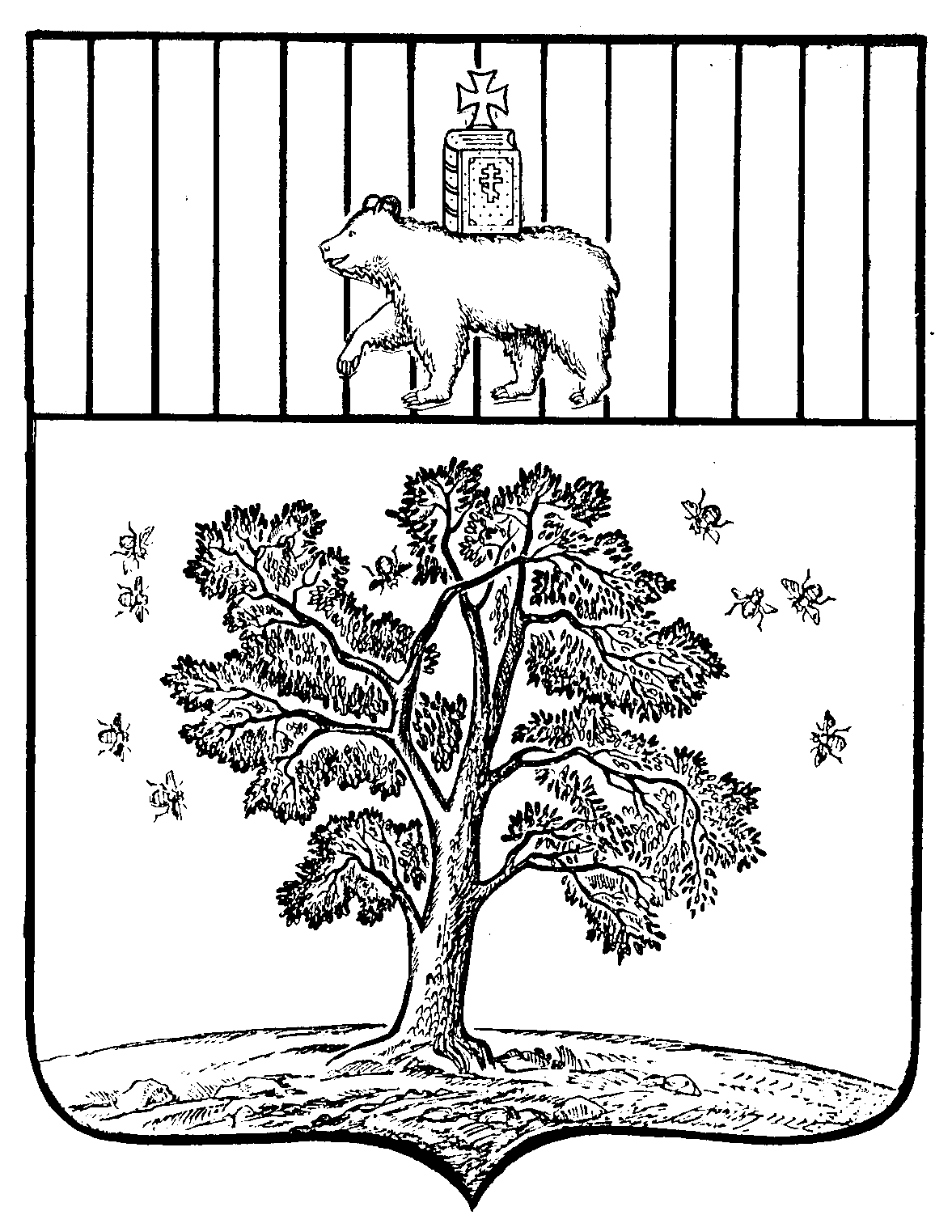 